«Сатирикон» улыбается. Михаила Зощенко «История болезни».Цели и задачи урока: - познакомить учащихся с журналом «Сатирикон» как явлением литературы 20 века;- закрепить знания по теории литературы;                              - формировать умения по анализу сатирического текста;                              - воспитывать чувство юмора Ход урока:Сегодня на уроке мы:1.. Разберём рассказ Михаила Зощенко «История болезни».Актуальным остаётся не только творчество Тэффи, но и творчество другого выдающегося сатирика – Михаила Зощенко.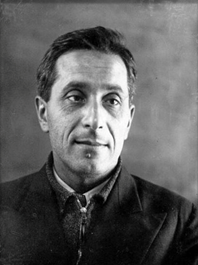 О нем мы и поговорим.Михаил Михайлович Зощенко родился в Санкт-Петербурге 28 июля 1894 года.Закончил Петербургский университет, где обучался на юридическом факультете.За участие в Первой мировой войне Зощенко награждён Георгиевским крестом и ещё четырьмя орденами.Писать Зощенко начал в 1920 году.Его фельетоны имеют самые разные темы: хамство в общественных местах, бытовая неустроенность, жадность, рвачество, мещанство, приспособленчество и многие другие. Сюжеты подсказывает жизнь – Зощенко только придаёт им литературную обработку.В письме к Зощенко Алексей Максимович Горький отметил: «Такого соотношения иронии и лирики я не знаю в литературе ни у кого». Чуковский считал, что в центре творчества Зощенко стоит борьба с чёрствостью в человеческих отношениях.Герой Зощенко – это простой человек, самый обычный труженик: рабочий, портной, электрик. Он малограмотен, речь его полна неправильностей, но он наблюдателен, сообразителен, сметлив. Он либо сам участвует в событиях рассказа, либо видит их в непосредственной близи. И даёт им свою оценку, зачастую просто убийственную в сатирическом смысле.Многие фразы из рассказов Зощенко стали крылатыми:- Довольно свинство с вашей стороны. Которые без  денег  -  не ездют  с дамами.- У нас на этот счет довольно быстро. Скорая помощь. Мариинская больница. Смоленское кладбище.- Я не говорю, товарищи, что платить дорого. Платить недорого. Не дороже денег.- Человек — животное довольно странное.- Могу, товарищи, с гордостью сказать: за всю свою жизнь ни одного врача не убил. Не ударил даже.- Человеку обязательно отдохнуть надо. Человек всё-таки не курица. Курица — та может действительно в отпусках не нуждается. А человеку без отпуска немыслимо.Рассказ «История болезни» был написан в 1936 году.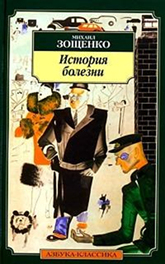 Внимательно прочитайте рассказ.Уже с первых строк рассказа выясняется, что больницы хоть и хороши, но дома болеть, по мнению героя, все же лучше: «Конечно, слов нет, в больнице, может быть, светлей и культурней. И калорийность пищи, может быть, у них более предусмотрена. Но, как говорится, дома и солома едома».А далее начинается описание больничных злоключений автора. Первым, от чего он «прямо закачался на ногах» было висевшее на самом видном месте объявление о выдаче трупов. Справедливое замечание о том, что «больным не доставляет интереса это читать» вызывает удивление персонала больницы. Затем следует совет сначала выздороветь, а уж потом «наводить на всё самокритику».Медицинская сестра предлагает больному пройти «на обмывочный пункт». На его совет называть это место ванной она отвечает: «Даром что больной, а тоже замечает всякие тонкости». В довершение всего мужчину едва не кладут в ванную с уже купающейся там старухой. На все его возмущения персонал отвечает не менее горячим возмущением и настойчиво повторяет, что едва ли больной поправится.После безуспешной попытки вызвать главного врача больной уже покорно воспринимает одежду не по росту, «небольшую палату, где лежало около тридцати разного сорта больных», лежание у открытого окна, коклюш, которым он заразился от плохо вымытой посуды из корпуса инфекционных заболеваний.Последним испытанием стала невозможность вовремя выписаться из больницы: «то они забывали, то у них чего-то не было, то кто-то не пришёл и нельзя было отметить». В результате у выздоравливающего больного «на коже пошли мелкие прыщики вроде сыпи». Но это уже были мелочи. Особенно по сравнению с тем, что семья получила извещение из больницы: «По получении сего срочно явитесь за телом вашего мужа».Не удивительно, что после такого лечения этот человек предпочитает «хворать дома».Значительное место в творчестве Зощенко занимали фельетоны, которые были откликами на "сообщения с мест" и письма читателей. Работал писатель в ленинградских газетах, на радио и в журнале "Крокодил".Находились люди, которые считали: ради пустой развлекательности писатель забывает об элементарном правдоподобии. Один из таких недоброжелателей — преуспевающий критик, увязался за Зощенко и Чуковским по дороге из “Госиздата”: “Товарищ, где вы видели такой омерзительный быт? И такие скотские нравы? Теперь, когда моральный уровень”… Он не договорил, потому что прямо посреди Литейного проспекта к их ногам упала обезглавленная, тощая курица. И тотчас из форточки четвёртого этажа ближайшего дома высунулся человек с безумными от ужаса глазами: “Не трожьте мою куру! Моя!” Сердобольная троица литераторов решила посторожить курицу. Наконец человек выскочил из подворотни, поднял добычу и ушел, не поблагодарив.И тут на них налетел истинный владелец курицы, уверенный, что похитители — именно они. Едва отбившись, Зощенко обратился к критику: “Теперь, я думаю, вы сами увидели”…Умер сатирик 22 июля 1958 года. Похоронен в Сестрорецке.В 1987 году в последней квартире Зощенко организован музей.В Сестрорецке, где на даче жил писатель, ежегодно в августе в библиотеке у памятника Зощенко проводятся праздники, посвящённые его творчествуВ честь М. М. Зощенко назван астероид (5759) Zoshchenko, открытый в Крымской Астрофизической Обсерватории 22 января 1980 года.К историям Тэффи и Михаила Зощенко как нельзя лучше подходят эти фразы:Если смеяться, так уже лучше смеяться сильно и над тем, что действительно достойно осмеяния всеобщего.Юмор - это смех до слёз, а сатира - это смех сквозь слёзы.Домашняя работа. Подготовьте и напишите отзыв на рассказ Тэфи или М.Зощенко.Примерный план отзыва  о рассказеАвтор, название рассказа (где, когда, кем опубликован).Краткие сведения о писателе.Сюжет (о чём говорится в рассказе – кратко).Главная мысль (идея) рассказа.Главные герои рассказа. Кто из героев вызвал симпатию или антипатию, почему?Какими достоинствами (и/или недостатками) обладает  этот рассказ? Что отличает его от прочитанных вами  ранее рассказов этого автора, рассказов других  авторов на аналогичную тему? Что сближает?Что даёт чтение этого рассказа? Советуете ли вы другим прочитать этот рассказ? 